In 1 Minute auf den Punkt 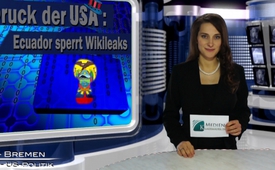 Auf Druck der USA: Ecuador sperrt Wikileaks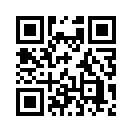 Mitte Oktober 2016 sperrte Ecuador auf Druck der US-Regierung den Internetzugang von Wikileaks-Gründer Assange in der ecuadorianischen Botschaft in London ...Mitte Oktober 2016 sperrte Ecuador auf Druck der US-Regierung den Internetzugang von Wikileaks-Gründer Assange in der  ecuadorianischen  Botschaft in  London.  Dort  wird  ihm  seit 2012 Asyl gewährt. Somit kann Assange  nun  keine weiteren Enthüllungen über die gehackten Clinton-Emails  auf  den  Wikileaks-Server  laden,  die  den wahren  Charakter  von  Hillary Clinton zeigen. Wikileaks ist ein Enthüllungsportal im Internet. In der Stellungnahme Ecuadors begründete die Regierung, es wäre nicht ihre Absicht, sich in die  Wahlprozesse anderer Länder einzumischen.
Aber  ist  nicht  gerade  die  Sperrung  des  Wikileaks-Zugangs von  Assange  und  die  damit verbundene  Einschränkung  der Informationen  über  die  US- Präsidentschaftskandidaten  eine Einmischung  in  den  US-Wahlkampf?von pa.Quellen:http://www.wsws.org/de/articles/2016/10/20/pers-o20.htmlDas könnte Sie auch interessieren:#WikiLeaks - www.kla.tv/WikiLeaks

#1MinuteAufDenPunkt - In 1 Minute auf den Punkt - www.kla.tv/1MinuteAufDenPunktKla.TV – Die anderen Nachrichten ... frei – unabhängig – unzensiert ...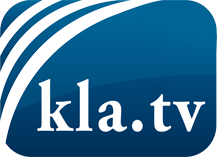 was die Medien nicht verschweigen sollten ...wenig Gehörtes vom Volk, für das Volk ...tägliche News ab 19:45 Uhr auf www.kla.tvDranbleiben lohnt sich!Kostenloses Abonnement mit wöchentlichen News per E-Mail erhalten Sie unter: www.kla.tv/aboSicherheitshinweis:Gegenstimmen werden leider immer weiter zensiert und unterdrückt. Solange wir nicht gemäß den Interessen und Ideologien der Systempresse berichten, müssen wir jederzeit damit rechnen, dass Vorwände gesucht werden, um Kla.TV zu sperren oder zu schaden.Vernetzen Sie sich darum heute noch internetunabhängig!
Klicken Sie hier: www.kla.tv/vernetzungLizenz:    Creative Commons-Lizenz mit Namensnennung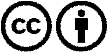 Verbreitung und Wiederaufbereitung ist mit Namensnennung erwünscht! Das Material darf jedoch nicht aus dem Kontext gerissen präsentiert werden. Mit öffentlichen Geldern (GEZ, Serafe, GIS, ...) finanzierte Institutionen ist die Verwendung ohne Rückfrage untersagt. Verstöße können strafrechtlich verfolgt werden.